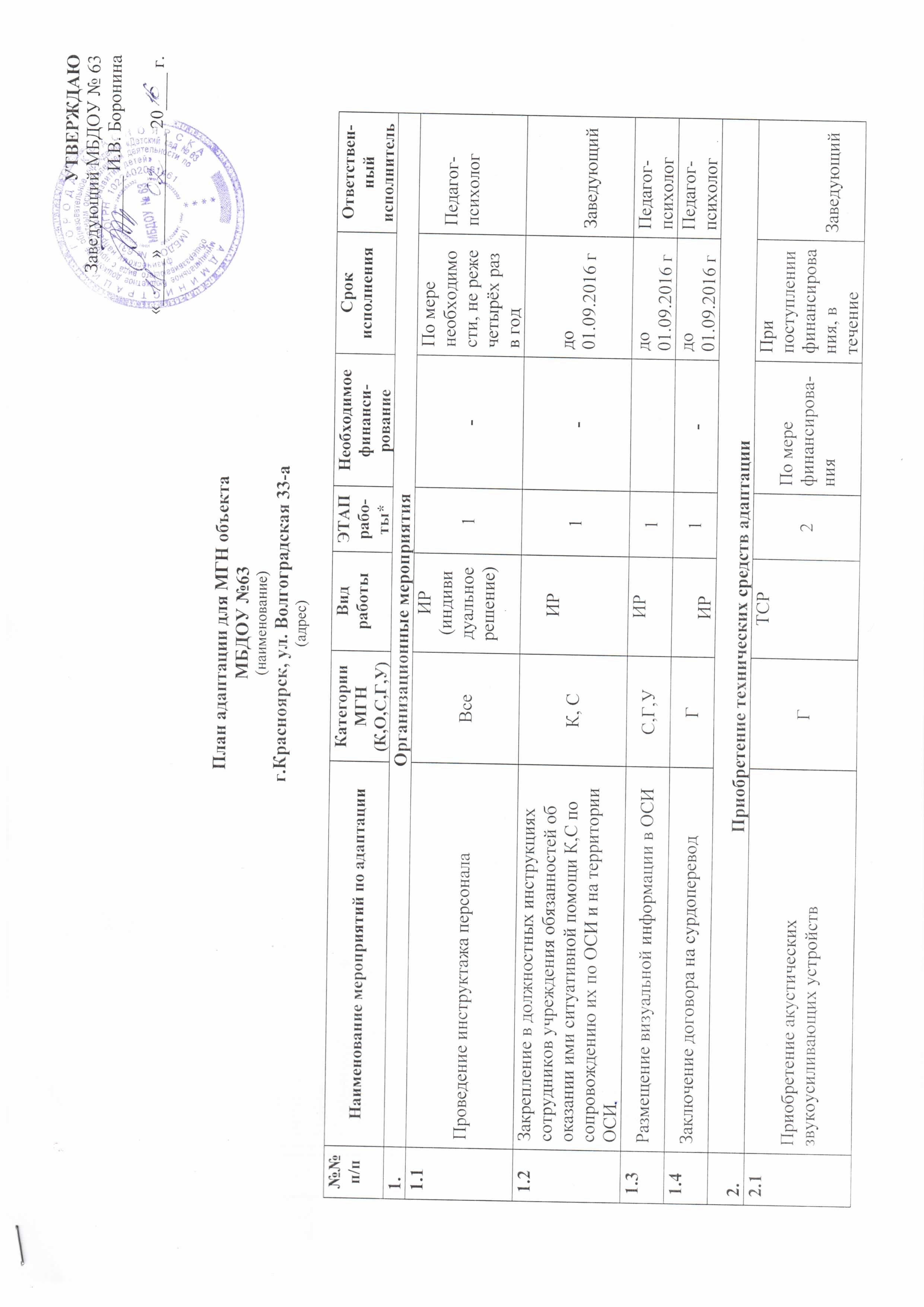 * - мероприятия первого этапа (неотложные) предлагается планировать и исполнять в ближайшее время (после обследования объекта) – в текущем году;** - мероприятия второго этапа, как правило, требуют более длительной подготовки и реализации, в том числе планирования средств на их исполнение (подготовку проектно-сметной документации и последующего выполнения ремонтных работ), они могут быть запланированы и реализованы в предстоящем финансовом периоде.2.3Приобретение съемного пандусаКТСР2По мере финансиро-ванияПри поступлении финансирования, в течение месяцаЗаведующий3.Ремонтные работы:Ремонтные работы:Ремонтные работы:Ремонтные работы:Ремонтные работы:Ремонтные работы:Ремонтные работы:3.1По территории объектаПо территории объектаПо территории объектаПо территории объектаПо территории объектаПо территории объектаПо территории объектаУстановка скамеек, дверной ручки у калитки, таблички с информацией об ОСИ, нанесение маркировки входной двери. Установка марша пандуса, демонтаж асфальтового покрытия.К,О,СКР2По мере финансиро-ванияПри поступлении финансирования, в течение месяца Зам зав по хоз части3.2По входу в зданиеПо входу в зданиеПо входу в зданиеПо входу в зданиеПо входу в зданиеПо входу в зданиеПо входу в зданиеУстановка марша пандуса, выделит дверь контрастным цветом, заменить дверную ручку на скобообразнуюС, ККР2По мере финансиро-ванияПри поступлении финансирования, в течение месяцаЗам зав по хоз части3.3По путям движения в зданииПо путям движения в зданииПо путям движения в зданииПо путям движения в зданииПо путям движения в зданииПо путям движения в зданииПо путям движения в зданииМаркировка  крайних ступеней, замена дверных ручек на скобообразныеК,СКР2При поступлении финансирования, в течение месяцаЗам зав по хоз части3.4По зоне оказания услугПо зоне оказания услугПо зоне оказания услугПо зоне оказания услугПо зоне оказания услугПо зоне оказания услугПо зоне оказания услугРасширение дверного  проема, замена дверных ручекККР2При поступлении финансирования, в течение месяцаРабочий по КОЗ3.5По санитарно-гигиеническим помещениямПо санитарно-гигиеническим помещениямПо санитарно-гигиеническим помещениямПо санитарно-гигиеническим помещениямПо санитарно-гигиеническим помещениямПо санитарно-гигиеническим помещениямПо санитарно-гигиеническим помещениямРасширение дверного проема, установка устройства вызова персонала со шнурком, установка поручней у раковины и унитаза, креплений для костылей, нанесение контрастной   разметки на путях движения к раковине и унитазу, замена дверных ручек К,О,УКР2По мере финансиро-ванияПри поступлении финансирования, в течение месяцаРабочий по КОЗ3.6По системе  информацииПо системе  информацииПо системе  информацииПо системе  информацииПо системе  информацииПо системе  информацииПо системе  информацииОрганизовать комплексную информацию от входа (пути движения внутри здания) к зонам целевого назначения и санитарно-гигиеническим помещениям. Приобретение указателей, пиктограмм, табличек,  оборудования для акустического оповещения на случай ЧСС,Г,УТСР1По мере финансиро-ванияПри поступлении финансирования, в течение месяцаЗам зав по хоз частиСостояние доступности объекта для МГНКОСГУ- на начало планового периодаВНДВНДВНДВНДВНД- по завершении 1-го этапа плана адаптации*ДУДУДУДУДУ- по завершении 2-го этапа адаптации**ДПДПДПДПДП